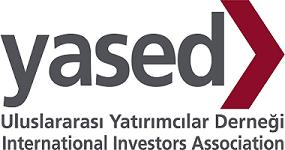 YASED UNITED Covid-19’la Mücadele Sürecinde Vergi ve Hukuk Perspektifinden Alınan TedbirlerSn. Lerzan Nalbantoğlu & Sn. Emrah AkınToplantı Notu17 Nisan 2020Katılımcılar:Katılımcı Sayısı: 130Konuk Konuşmacılar: Lerzan Nalbantoğlu, Deloitte Baş Hukuk Müşaviri & YASED Hukuk ve Regülasyon Çalışma Grubu BaşkanıEmrah Akın, KPMG Vergi Bölümü Şirket Ortağı & YASED Vergi ve Teşvikler Çalışma Grubu BaşkanıModeratör: Serkan Valandova, YASED Genel SekreteriDeğerlendirilen Konular: Lerzan Nalbantoğlu’nun Konuşmasından Notlar:Şirketlerde süreci en az hasarla atlatabilmek için mutlaka risk yönetim komitesi kurulmalıdır. İçerisinde Yönetim Kurulu, İcra Kurulundan üyeler olmalı, operasyon sorumlular yer almalıdır.Kar dağıtımı: 7244 sayılı Kanun ile Türk Ticaret Kanununa geçici bir madde eklendi. Bu dönem içerisinde %25’i aşan kar payı dağıtılamayacaktır. Daha önce kar payı avansı ödendiyse ya da kar payı dağıtıldıysa geri ödeme olmayacaktır. Madde kanunun yürürlüğe girdikten sonra uygulanacaktır. İş Hayatına etkileri:Uzaktan Çalışma: İş Kanunun 14. Maddesi uzaktan çalışmayı tanımlamaktadır. Evden çalışma yapılabiliyorsa şirketler bu uygulamaya başvurabilirler. Önemli olan çalışanlar için uzaktan çalışma prosedürlerinin ve iş akışlarının netleştirilerek çalışanlara bildirilmesi ve onaylarının alınmasıdır. Daha sonra bu metinler özlük dosyalarına eklenebilir.Ücretli İzin: Olağan üstü koşullar yaşadığımız için iyi niyet kuralları çerçevesinde iş verenler biriken izinleri kullandırabilir.Ücretsiz İzin: Normal koşullar altında eğer çalışana ücretsiz izin verilecekse, sözleşmede esaslı bir değişiklik yapılacağı için işveren çalışanına önceden uygulamayı bildiriliyor, çalışan da altı işgünü içerisinde eğer onay vermezse iş veren çalışanı ücretsiz izne zorlayamıyordu. Yeni torba yasada belirli koşullar altında çalışan onayına ihtiyaç duymadan ücretsiz izne çıkartılabilecektir. Ayrıca işçinin ücretsiz izne çıkartıldığı durumlarda, işçinin fesih hakkı da bu süreçte kaldırıldı.Telafi Çalışması: Zorunlu nedenlerle işin durması halinde iş veren yeni düzenleme ile dört ay içinde çalışılmayan süreler için telafi çalışması yaptırabilir. Bu süreçte maaşlar eksiksiz ödenecek, daha sonra gerekli planlamalar yapılarak çalışandan bir gün içerisinde 11 saati aşmayacak şekilde 3er saatlik eklemeler ile telafi çalışması talep edilebilir. Kısa Çalışma Ödeneği: KÇÖ’den yararlanabilme için gerekli koşullar sağlandığında İşkur’a başvuruluyor. Torba Yasa ile 29 Şubat tarihinden itibaren geçerli olacak şekilde yeni bir madde eklendi. Bu madde uyarınca uygunluk tespiti beklenmeksizin, iş verenlerin beyanatları doğrultusunda KÇÖ tahsis edilecektir. İş Sözleşmesinin Feshi: Üç ay süre ile her türlü iş veya hizmet sözleşmesine fesih yasağı geldi. Sadece “ahlak ve iyi niyet kurallarına uymayan haller” kapsam dışında tutuldu. Yasal süreler 13 Mart tarihinden itibaren 30 Nisan’a kadar durduruldu (dava açma, icra takibi başlatma, başvuru, itiraz vs.). 22 Mart tarihinden yine 30 Nisan’a kadar icra ve iflas takipleri durduruldu, sadece nafaka alacaklarına ilişkin icra talepleri devam ediyor. Adalet Bakanlığı’nın yayımladığı yazı ile çalışanların maaş hacizleri iş verenler tarafından ödenmeye devam edecektir.Emrah Akın’ın Konuşmasından Notlar: Salgın krizi arz şoku ile başlayan bir kriz modeli şeklinde gerçekleşti. Çin’de başlayan kriz tüm dünyayı hammadde ve ara malı bakımından çok olumsuz etkiledi. Bunu bir sonraki dönemde talep krizinin takip etmesi beklenmektedir. Türkiye hükümetinin almış olduğu tedbirler özeti: Vergi Yükümlülüklerinde Süre Uzatımı/Ertelemeler: Çok yerinde bir uygulama olarak ilk önce bütün mükellefler için Mart ayındaki yükümlülükler ertelendi. Ancak muhtasar beyannameleri ve SGK prim bildirgelerinin ertelenmesi tüm mükellefleri kapsamadı. Tüm KDV beyannameleri, Ba-Bs Formları, E-defterlerin oluşturulması ve beratlarının yüklenmesi ertelendi. Kurumlar Vergisi beyannamesi Nisan sonundan 1 Haziran tarihine uzatıldı.  Mücbir Sebep: Hazine ve Maliye Bakanlığı kısıtlı bir mücbir sebep hali ilan etti. Mükelleflerin çoğu mücbir sebep dahilinde olup olmadıklarını anlamakta büyük karışıklık yaşadı. Faaliyet koduna göre belirlenen mücbir sebep hali bazı ana sanayi firmalarını kapsama alırken bazı yan sanayi firmalarını kapsam dışında bıraktı. İhraç Kayıtlı Teslimler: Süre uzatımı sadece mücbir sebep halinde olanlar için değil tüm mükellefler için geçerli oldu. 3 aylık sürenin sonu 1 Nisan ve 30 Haziran tarihleri arasına rastlayan mükellefler bakımından ek süre için vergi dairesine başvuru yapılmaksızın bu süre 3 ay daha uzatıldı. Ar-Ge Merkezleri: 7244 sayılı Kanun kapsamında yapılan düzenleme ile mücbir sebep halinde Ar-Ge Merkezi dışında faaliyet gösteren Ar-Ge personelinin çalışmaları da teşvikler kapsamına dahil edildi.Ertelenmeyen Vergiler: Geçici vergi, damga vergisi ve ÖTV beyannameleri tüm mükellefler için normal sürede verilmeye devam ediliyor. KDV İadeleri: Önümüzdeki dönemde KDV iadelerine ilişkin ciddi bir belirsizlik var. Mücbir sebep halinde olan mükellefler ile bu mükelleflerle iş yapan tedarikçiler bakımından KDV beyannameleri verilmediği için problemler çıkabilir. Nakden alınacak KDV iadelerinde çok ciddi problemler yaşanabileceği için Gelir İdaresi Başkanlığı’nın bu konuda acil bir düzenlemeye gitmesi gerekli görülmektedir.Kredi Kartı ile Ödenebilecek Vergiler: Bu konuda kapsam genişletilip faydalı bir adım atılmışken, diğer taraftan vergi ödemelerinin sadece kamu bankalarına yapılabiliyor olması uygulamayı zorlaştırmaktadır. Tüm vergilerin tüm bankalara yapılabiliyor olması şeklinde bir iyileştirme gereklidir. Dünya Uygulamalarına Örnekler:ABD salgın ile mücadele tedbirleri kapsamında 2 trilyon $ ile GSMH’sinin %10’u kadar bir kaynak ayırmış durumda. Paket kapsamında vergi ertelemelerinin dışında her hane halkı için (ebeveyn ve çocuklara ayrı ayrı olmak üzere) belli miktarlarda nakit ödemeler de bulunuyor. Türkiye’de ise 1000 TL’lik nakit gelir desteği dışında bir destek bulunmuyor. ABD ayrıca havacılık sektörüne 50 milyar $’lık bir destek ayırmış durumdadır.ABD ek olarak, ücret gelirleri üzerinden alınan vergilerde 500 milyar $ tutarında bir indirim planlamaktadır. Almanya’da ise kamu yatırımlarının artırılması söz konusu. Almanya’daki tedbir paketinin tutarı 750 milyar Avro ile ülkenin GSMH’sinin %20,45’ine tekabül etmektedir. İngiltere ve Fransa’da ise devletin bazı büyük şirketlere ortak olmasına ilişkin paketler açıklandı. İngiltere 700 küçük işletmeye 10 bin pound ödeme yapacağını açıkladı. İngiltere tedbir paketinin maliyeti ise ülkenin GSMH’sinin %15’ine denk gelmektedir. Avusturalya ve Romanya gibi ülkelerde KDV iadelerinde hızlı iade uygulamasına geçildi.Türkiye’de ise 100 milyar TL’lik bir tedbir paketi açıklanmasına rağmen, bu iş için ayrılan kaynak 15,5 milyar $ ile ülke GSMH’sinin sadece %2,1’ine denk gelmektedir. Bu nedenle bazı ek tedbirlerin de gündeme gelmesi düşünülebilir.Türkiye’nin Alması Gereken İlave Tedbirler: Mücbir sebep halinin tüm mükellefler için genişletilmesiVergi borçlarında yapılandırma ve matrah artırımı yapılmasıAsgari ücret üzerinden gelir vergisi stopajı alınmamasıİstihdamında azaltmaya gitmeyen işletmeler için gelir vergisi stopajında 5-10 puanlık indirimler sağlanmasıSağlık ürün ve hizmetlerinden KDV alınmaması Kurumlar Vergisi oranının düşürülmesiSGK primlerinde indirim yapılmasıGEKAP uygulamasının 2021 yılı başına ertelenmesiDijital Hizmet Vergisi uygulamasının ertelenmesi ve vergi oranının %2-3 seviyesine çekilmesiDevreden KDV’nin İadesi ve Grup Vergilendirmesi Uygulaması:200 milyar TL’yi geçmiş bir devreden KDV stokumuz mevcuttur. Bu dönem nakit sıkışıklığının en büyük sorun olduğu firmalar için söz konusu devreden KDV’nin ertelenen vergilerden mahsubu yöntemine gidilmesi önerilmektedir. Gelir Vergisi ve Kurumlar Vergisi matrahından bir kısmı indirilebilir. Kısıtlı bir kısmının da nakden iadesi işletmeler için faydalı olacaktır. 